Objednávka  Gymnázium a Hudební škola hl. města Prahyzákladní umělecká škola  Gymnázium a Hudební škola hl. města Prahyzákladní umělecká škola  Gymnázium a Hudební škola hl. města Prahyzákladní umělecká škola  Gymnázium a Hudební škola hl. města Prahyzákladní umělecká školaOBJEDNÁVKA č.5/07/2019   ze dne: 24.7.2019Adresa fakturace:                        dttoAdresa fakturace:                        dttoAdresa fakturace:                        dttoAdresa fakturace:                        dttoDodavatel:NORANET-CZJihlavská 612140 00  Praha 4IČO:26121875Platební podmínky: Dodavatel:NORANET-CZJihlavská 612140 00  Praha 4IČO:26121875Termín dodání:   Dodavatel:NORANET-CZJihlavská 612140 00  Praha 4IČO:26121875Způsob dopravy:         PROFI 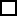 poštouvlastníDodavatel:NORANET-CZJihlavská 612140 00  Praha 4IČO:26121875Forma úhrady: fakturou  dobírkou     hotově   Dodavatel:NORANET-CZJihlavská 612140 00  Praha 4IČO:26121875Vyřizuje: xxxxxxxxxxxxsekretariat@gmhs.czTelefon: 221 434 711Telefon: 221 434 711Telefon: 221 434 711Dodavatel:NORANET-CZJihlavská 612140 00  Praha 4IČO:26121875Objednáváme u Vás závazně: audio/video dovybavení pro další 3 učebny             Projektor včetně držáku                            1 ks            PC+monitor                                               2 ks            Reproduktor                                               3 ks            Kabeláže                                                    3 ks            Úprava nábytkových skříněk pro PC       14 ks                                                                                  Děkujeme.                    Objednáváme u Vás závazně: audio/video dovybavení pro další 3 učebny             Projektor včetně držáku                            1 ks            PC+monitor                                               2 ks            Reproduktor                                               3 ks            Kabeláže                                                    3 ks            Úprava nábytkových skříněk pro PC       14 ks                                                                                  Děkujeme.                    Cena:                     Do 110.500,-Kč včetně DPHRazítko a podpis:Rozpočet roku:     2019Razítko a podpis: